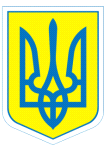 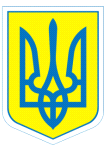 НАКАЗ16.11.2020			                     м.Харків			  	№  155Про  продовження карантинуВідповідно до статті 29 Закону України «Про захист населення від інфекційних хвороб», з метою запобігання поширенню на території України гострої респіраторної хвороби COVID-19, спричиненої коронавірусом SARS-CoV-2 (далі — COVID-19) на виконання Постанови Кабінету Міністрів України від 11.11.2020 р № 1100 «Про внесення змін до постанови Кабінету Міністрів України від 22 липня 2020 р. № 641», спільної Постанови Міністерства охорони здоров’я України та Головним державним санітарним лікарем України від 22.08.2020 року № 50 «Про затвердження протиепідемічних заходів у закладах освіти на період карантину у зв’язку з поширенням коронавірусної хвороби (СОVID-19)НАКАЗУЮ:1.Перейти на загальнодержавний карантин з обмеженнями, які діяли у попередньому варіанті карантину на території з помаранчевими рівнями у комунальному закладі «Харківська спеціальна школа № 2» Харківської обласної ради.2.З метою забезпечення протиепідемічних заходів: 2.1. Лікарю Алтуховій Т.І.:-	визначити потребу у засобах індивідуального захисту, дезінфікуючих та мийних засобах, інвентарю для прибирання;-	організувати проведення інструктажів працівників щодо особливостей роботи закладу впродовж карантину, обмежувальних і протиепідемічних заходів та порядку дії у випадку виявлення ознак респіраторних захворювань у вихованців чи працівників;-	з’ясувати у батьків (телефоном, електронною поштою чи за допомогою дистанційних технологій) про стан здоров’я дітей, наявність інфекційних захворювань та контактів з інфікованими особами, також варто дізнатись про вихованців, які будуть відвідувати заклад в цей період;-	організувати генеральне прибирання приміщень з дезінфекцією поверхонь; прибирання прилеглої території та дитячих майданчиків; постачання продуктів харчування;-	передбачити місця для обробки рук та розміщення контейнерів для використаних засобів індивідуального захисту тощо;-	проводити регулярний температурний скринінг дітей та працівників перед входом до закладу. Батьки, які супроводжують дитину, мають бути у захисній масці чи у респіраторі;-	у випадку виявлення у дитини протягом дня підвищення температури понад 37,2 С та будь-які інші симптоми гострих респіраторних захворювань, її потрібно ізолювати, повідомивши про це батьків. 2.2. Вихователям та помічникам вихователів:-  забезпечити регулярне прибирання приміщень;- відпрацювати порядок прийому дітей вихователями/медичними працівниками перед входом до закладу; - передбачити перебування вихованців на відкритому повітрі максимально можливу кількість часу; - організувати регулярне миття рук та дотримання правил особистої гігієни вихованцями та працівниками2.2.1.Заборонгяється:        - сухе прибирання приміщень;        - використання багаторазових рушників, м’яких іграшок та килимів з довгим ворсом;- перебування в приміщенні у вуличному взутті.       2.3.Персоналу закладу освіти в період карантину:- дотримуватись санітарно-протиепідемічних заходів щодо попередження розповсюдження гострих респіраторних захворювань;- використовувати рукавички під час допомоги в особистій гігієні дітей, приготування їжі, утилізації відходів, роботи з деззасобами тощо.У випадку проявів симптомів гострих респіраторних захворювань у працівників закладу освіти  під час роботи, вони якнайшвидше залишають заклад та звертаються до сімейного лікаря чи закладу охорони здоров’я.В.о.директора                Тетяна ДАНИЛЬЧЕНКОЗ наказом ознайомлені:                                 Л.Бєлєвцева О.Гришина Л.Гончаренко Л.Гура С.Заозьорова Є.Ігнатов В.Єфименко Н.Клименко О.Корнієнко В.Костюкова Г.Кузнєцова А.Кулакова В.Кулакова М.Леонова С.Морарь В.Нестеренко С.Нікуліна Т.Пазич С.Положій І.Степаненко Т.Світлична С.Шеховцова Г.Шаповаленко В.Шпіть Л.Юхименко 